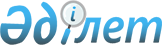 О внесении изменений и дополнений в решение маслихата Тайыншинского района Северо-Казахстанской области от 22 декабря 2017 года № 119 "О бюджете Тайыншинского района Северо-Казахстанской области на 2018 - 2020 годы"Решение маслихата Тайыншинского района Северо-Казахстанской области от 19 марта 2018 года № 148. Зарегистрировано Департаментом юстиции Северо-Казахстанской области 5 апреля 2018 года № 4635
      В соответствии с пунктом 5 статьи 104, пунктом 4 статьи 106, пунктом 1 статьи 109 Бюджетного Кодекса Республики Казахстан от 4 декабря 2008 года, маслихат Тайыншинского района Северо-Казахстанской области РЕШИЛ:
      1. Внести в решение маслихата Тайыншинского района Северо-Казахстанской области "О бюджете Тайыншинского района Северо-Казахстанской области на 2018 - 2020 годы" от 22 декабря 2017 года № 119 (зарегистрировано в Реестре государственной регистрации нормативных правовых актов под № 4483, опубликовано 19 января 2018 года в Эталонном контрольном банке нормативных правовых актов Республики Казахстанв электронном виде) следующие изменения и дополнения:
      пункт 1 изложить в следующей редакции:
      "1. Утвердить бюджет Тайыншинского района Северо-Казахстанской области на 2018- 2020 годы (далее - бюджет района) согласно приложениям 1, 2, 3 к настоящему решению соответственно, в том числе на 2018 год в следующих объемах:
      1) доходы - 4960145 тысяч тенге, в том числе по:
      налоговым поступлениям - 883101 тысяч тенге;
      неналоговым поступлениям - 10378 тысяч тенге;
      поступлениям от продажи основного капитала - 47730 тысяч тенге;
      поступлениям трансфертов - 4018936 тысяч тенге;
      2) затраты - 4964030,8 тысяч тенге; 
      3) чистое бюджетное кредитование - 6169 тысяч тенге, в том числе:
      бюджетные кредиты - 10822 тысяч тенге;
      погашение бюджетных кредитов - 4653 тысяч тенге;
      4) сальдо по операциям с финансовыми активами – 0 тысяч тенге, в том числе:
      приобретение финансовых активов - 0 тысяч тенге; 
      поступления от продажи финансовых активов государства - 0 тысяч тенге;
      5) дефицит (профицит) бюджета – - 6169 тысяч тенге
      6) финансирование дефицита (использование профицита) бюджета - 6169 тысяч тенге:
      поступление займов - 10822 тысяч тенге;
      погашение займов - 4653 тысяч тенге;
      используемые остатки бюджетных средств – 3885,8 тысяч тенге.";
      пункт 7 изложить в следующей редакции:
       "7. Утвердить резерв местного исполнительного органа района на 2018 год в сумме 6337 тысяч тенге.";
      дополнить пунктом 10-1 следующего содержания:
       "10-1. Предусмотреть расходы районного бюджета за счет свободных остатков бюджетных средств, сложившихся на начало финансового года, и возврат целевых трансфертов республиканского и областного бюджетов, недоиспользованных в 2017 году, согласно приложению 9.";
      приложения 1, 4 к указанному решению изложить в новой редакции согласно приложениям 1, 2 к настоящему решению;
      дополнить приложением 9 согласно приложению 3 к настоящему решению.
      2. Настоящее решение вступает в действие с 1 января 2018 года. Бюджет Тайыншинского района на 2018 год
      Продолжение таблицы Перечень бюджетных программ аппаратовакима района в городе, города районного значения, поселка, села, сельского округа на 2018 год
       продолжение таблицы:
      продолжение таблицы: Направление свободных остатков бюджетных средств, сложившихся на 1 января 2018 года, и возврат целевых трансфертов, недоиспользованных в 2017 году
      Доходы:
      Расходы:
      Увеличить:
					© 2012. РГП на ПХВ «Институт законодательства и правовой информации Республики Казахстан» Министерства юстиции Республики Казахстан
				
      Председатель

      XXI сессии маслихата

      Тайыншинского района

      Северо-Казахстанской области

Л.Валяева

      Секретарь маслихата

      Тайыншинского района

      Северо-Казахстанской области

К.Шарипов
Приложение 1 к решению маслихата Тайыншинского района Северо-Казахстанской области от 19 марта 2018 года № 148Приложение 1 к решению маслихата Тайыншинского района Северо-Казахстанской области от 22 декабря 2017 года № 119
Категория
Класс
Подкласс
Наименование
Сумма (тысяч тенге)
I. Доходы
4960145
1
Налоговые поступления
883101
01
Подоходный налог
11995
2
Индивидуальный подоходный налог
11995
03
Социальный налог
364507
1
Социальный налог
364507
04
Hалоги на собственность
244271
1
Hалоги на имущество
187037
3
Земельный налог
4479
4
Hалог на транспортные средства
40035
5
Единый земельный налог
12720
05
Внутренние налоги на товары, работы и услуги
252924
2
Акцизы
5618
3
Поступления за использование природных и других ресурсов
212000
4
Сборы за ведение предпринимательской и профессиональной деятельности
35015
5
Налог на игорный бизнес
291
08
Обязательные платежи, взимаемые за совершение юридически значимых действий и (или) выдачу документов уполномоченными на то государственными органами или должностными лицами
9404
1
Государственная пошлина
9404
2
Неналоговые поступления
10378
01
Доходы от государственной собственности
7728
5
Доходы от аренды имущества, находящегося в государственной собственности
7728
06
Прочие неналоговые поступления
2650
1
Прочие неналоговые поступления
2650
3
Поступления от продажи основного капитала
47730
01
Продажа государственного имущества, закрепленного за государственными учреждениями
12720
1
Продажа государственного имущества, закрепленного за государственными учреждениями
12720
03
Продажа земли и нематериальных активов
35010
1
Продажа земли
35000
2
Продажа нематериальных активов
10
4
Поступления трансфертов
4018936
01
Трансферты из нижестоящих органов государственного управления
34322
3
Трансферты из бюджетов городов районного значения, сел, поселков, сельских округов
34322
02
Трансферты из вышестоящих органов государственного управления
3984614
2
Трансферты из областного бюджета
3984614
Функциональная группа
Администратор бюджетных программ
Программа
Наименование
Сумма (тысяч тенге)
II. Затраты
4964030,8
01
Государственные услуги общего характера
298631
112
Аппарат маслихата района (города областного значения)
17642
001
Услуги по обеспечению деятельности маслихата района (города областного значения)
17642
122
Аппарат акима района (города областного значения)
94471
001
Услуги по обеспечению деятельности акима района (города областного значения)
89893
003
Капитальные расходы государственного органа
1135
113
Целевые текущие трансферты из местных бюджетов
3443
123
Аппарат акима района в городе, города районного значения, поселка, села, сельского округа
144762
001
Услуги по обеспечению деятельности акима района в городе, города районного значения, поселка, села, сельского округа
141262
022
Капитальные расходы государственного органа
3500
458
Отдел жилищно-коммунального хозяйства, пассажирского транспорта и автомобильных дорог района (города областного значения)
11861
001
Услуги по реализации государственной политики на местном уровне в области жилищно-коммунального хозяйства, пассажирского транспорта и автомобильных дорог 
11861
459
Отдел экономики и финансов района (города областного значения)
29895
001
Услуги по реализации государственной политики в области формирования и развития экономической политики, государственного планирования, исполнения бюджета и управления коммунальной собственностью района (города областного значения)
26252
003
Проведение оценки имущества в целях налогообложения
2063
010
Приватизация, управление коммунальным имуществом, постприватизационная деятельность и регулирование споров, связанных с этим
1230
015
Капитальные расходы государственного органа
350
02
Оборона
11593
122
Аппарат акима района (города областного значения)
11593
005
Мероприятия в рамках исполнения всеобщей воинской обязанности
8185
006
Предупреждение и ликвидация чрезвычайных ситуаций масштаба района (города областного значения)
2560
007
Мероприятия по профилактике и тушению степных пожаров районного (городского) масштаба, а также пожаров в населенных пунктах, в которых не созданы органы государственной противопожарной службы
848
03
Общественный порядок, безопасность, правовая, судебная, уголовно-исполнительная деятельность
6845
458
Отдел жилищно-коммунального хозяйства, пассажирского транспорта и автомобильных дорог района (города областного значения)
6845
021
Обеспечение безопасности дорожного движения в населенных пунктах
6845
04
Образование
3465803,3
123
Аппарат акима района в городе, города районного значения, поселка, села, сельского округа
1686
005
Организация бесплатного подвоза учащихся до школы и обратно в сельской местности
1686
464
Отдел образования района (города областного значения)
3426322,3
001
Услуги по реализации государственной политики на местном уровне в области образования 
21419
003
Общеобразовательное обучение
3034233
005
Приобретение и доставка учебников, учебно-методических комплексов для государственных учреждений образования района (города областного значения)
77251
006
Дополнительное образование для детей
40324,3
007
Проведение школьных олимпиад, внешкольных мероприятий и конкурсов районного (городского) масштаба
193
009
Обеспечение деятельности организаций дошкольного воспитания и обучения
73922
012
Капитальные расходы государственного органа
5290
015
Ежемесячная выплата денежных средств опекунам (попечителям) на содержание ребенка-сироты (детей-сирот), и ребенка (детей), оставшегося без попечения родителей 
18190
022
Выплата единовременных денежных средств казахстанским гражданам, усыновившим (удочерившим) ребенка (детей)-сироту и ребенка (детей), оставшегося без попечения родителей
722
029
Обследование психического здоровья детей и подростков и оказание психолого-медико-педагогической консультативной помощи населению
7146
040
Реализация государственного образовательного заказа в дошкольных организациях образования 
117868
067
Капитальные расходы подведомственных государственных учреждений и организаций
29764
465
Отдел физической культуры и спорта района (города областного значения)
37795
017
Дополнительное образование для детей и юношества по спорту
37795
06
Социальная помощь и социальное обеспечение
405703
451
Отдел занятости и социальных программ района (города областного значения)
397655
001
Услуги по реализации государственной политики на местном уровне в области обеспечения занятости и реализации социальных программ для населения
30231
002
Программа занятости
173953
005
Государственная адресная социальная помощь
16657
006
Оказание жилищной помощи
1155
007
Социальная помощь отдельным категориям нуждающихся граждан по решениям местных представительных органов
32000
010
Материальное обеспечение детей-инвалидов, воспитывающихся и обучающихся на дому
1578
011
Оплата услуг по зачислению, выплате и доставке пособий и других социальных выплат
770
014
Оказание социальной помощи нуждающимся гражданам на дому
68557
021
Капитальные расходы государственного органа
240
050
Реализация Плана мероприятий по обеспечению прав и улучшению качества жизни инвалидов в Республике Казахстан на 2012 - 2018 годы
39958
023
Обеспечение деятельности центров занятости населения
32556
464
Отдел образования района (города областного значения)
8048
030
Содержание ребенка (детей), переданного патронатным воспитателям
8048
07
Жилищно-коммунальное хозяйство
34482
458
Отдел жилищно-коммунального хозяйства, пассажирского транспорта и автомобильных дорог района (города областного значения)
3175
016
Обеспечение санитарии населенных пунктов
3000
017
Содержание мест захоронений и захоронение безродных
175
472
Отдел строительства, архитектуры и градостроительства района (города областного значения)
31307
003
Проектирование и (или) строительство, реконструкция жилья коммунального жилищного фонда
1200
058
Развитие системы водоснабжения и водоотведения в сельских населенных пунктах
30107
08
Культура, спорт, туризм и информационное пространство
167486
123
Аппарат акима района в городе, города районного значения, поселка, села, сельского округа
7046
006
Поддержка культурно-досуговой работы на местном уровне
7046
455
Отдел культуры и развития языков района (города областного значения)
112162
001
Услуги по реализации государственной политики на местном уровне в области развития языков и культуры
10793
003
Поддержка культурно-досуговой работы 
24676
006
Функционирование районных (городских) библиотек
75579
007
Развитие государственного языка и других языков народа Казахстана
1114
456
Отдел внутренней политики района (города областного значения)
27795
001
Услуги по реализации государственной политики на местном уровне в области информации, укрепления государственности и формирования социального оптимизма граждан
9232
002
Услуги по проведению государственной информационной политики 
12734
003
Реализация мероприятий в сфере молодежной политики
5829
465
Отдел физической культуры и спорта района (города областного значения)
15483
001
Услуги по реализации государственной политики на местном уровне в сфере физической культуры и спорта
9076
006
Проведение спортивных соревнований на районном (города областного значения) уровне
339
007
Подготовка и участие членов сборных команд района (города областного значения) по различным видам спорта на областных спортивных соревнованиях
6068
472
Отдел строительства, архитектуры и градостроительства района (города областного значения) 
5000
008
Развитие объектов спорта
5000
10
Сельское, водное, лесное, рыбное хозяйство, особо охраняемые природные территории, охрана окружающей среды и животного мира, земельные отношения
186055
459
Отдел экономики и финансов района (города областного значения)
5561
099
Реализация мер по оказанию социальной поддержки специалистов 
5561
462
Отдел сельского хозяйства района (города областного значения)
24533
001
Услуги по реализации государственной политики на местном уровне в сфере сельского хозяйства
24533
463
Отдел земельных отношений района (города областного значения)
16959
001
Услуги по реализации государственной политики в области регулирования земельных отношений на территории района (города областного значения)
13379
007
Капитальные расходы государственного органа
3580
473
Отдел ветеринарии района (города областного значения)
139002
001
Услуги по реализации государственной политики на местном уровне в сфере ветеринарии
16244
003
Капитальные расходы государственного органа
3500
006
Организация санитарного убоя больных животных
227
007
Организация отлова и уничтожения бродячих собак и кошек
1707
008
Возмещение владельцам стоимости изымаемых и уничтожаемых больных животных, продуктов сырья животного происхождения
2000
009
Проведение ветеринарных мероприятий по энзоотическим болезням животных
7943
010
Проведение мероприятий по идентификации сельскохозяйственных животных
3176
011
Проведение противоэпизоотических мероприятий
104205
11
Промышленность, архитектурная, градостроительная и строительная деятельность
9758
472
Отдел строительства, архитектуры и градостроительства района (города областного значения)
9758
001
Услуги по реализации государственной политики в области строительства, архитектуры и градостроительства на местном уровне
9758
12
Транспорт и коммуникации
10750
458
Отдел жилищно-коммунального хозяйства, пассажирского транспорта и автомобильных дорог района (города областного значения)
10750
023
Обеспечение функционирования автомобильных дорог
6350
037
Субсидирование пассажирских перевозок по социально значимым городским (сельским), пригородным и внутрирайонным сообщениям
4400
13
Прочие
38477
123
Аппарат акима района в городе, города районного значения, поселка, села, сельского округа
20947
040
Реализация мер по содействию экономическому развитию регионов в рамках Программы развитие регионов до 2020 года
20947
459
Отдел экономики и финансов района (города областного значения)
6337
012
Резерв местного исполнительного органа района (города областного значения) 
6337
469
Отдел предпринимательства района (города областного значения)
11193
001
Услуги по реализации государственной политики на местном уровне в области развития предпринимательства 
10993
004
Капитальные расходы государственного органа
200
15
Трансферты
328447,5
459
Отдел экономики и финансов района (города областного значения)
328447,5
006
Возврат недоиспользованных целевых трансфертов
94,5
024
Целевые текущие трансферты из нижестоящего бюджета на компенсацию потерь вышестоящего бюджета в связи с изменением законодательства
208870
038
Субвенции
78662
051
Трансферты органам местного самоуправления
40821
III. Чистое бюджетное кредитование
6169
Бюджетные кредиты
10822
10
Сельское, водное, лесное, рыбное хозяйство, особо охраняемые природные территории, охрана окружающей среды и животного мира, земельные отношения
10822
459
Отдел экономики и финансов района (города областного значения)
10822
018
Бюджетные кредиты для реализации мер социальной поддержки специалистов 
10822
Категория
Класс
Подкласс
Наименование
Сумма (тысяч тенге)
5
Погашение бюджетных кредитов
4653
01
Погашение бюджетных кредитов
4653
1
Погашение бюджетных кредитов, выданных из государственного бюджета
4653
Функциональная группа
Администратор бюджетных программ
Программа
Наименование
Сумма (тысяч тенге)
IV. Сальдо по операциям с финансовыми активами
0
Категория
Класс
Подкласс
Наименование
Сумма (тысяч тенге)
6
Поступления от продажи финансовых активов государства
0
01
Поступления от продажи финансовых активов государства
0
1
Поступления от продажи финансовых активов внутри страны
0
V Дефицит (профицит) бюджета
-6169
VI. Финансирование дефицита (использование профицита) бюджета
6169
7
Поступления займов
10822
01
Внутренние государственные займы
10822
2
Договоры займа
10822
Функциональная группа
Администратор бюджетных программ
Программа
Наименование
Сумма (тысяч тенге)
14
Обслуживание долга
0
16
Погашение займов
4653
459
Отдел экономики и финансов района (города областного значения)
4653
005
Погашение долга местного исполнительного органа перед вышестоящим бюджетом
4653
Категория
Класс
Подкласс
Наименование
Сумма (тысяч тенге)
8
Используемые остатки бюджетных средств
3885,8
01
Остатки бюджетных средств
3885,8
1
Свободные остатки бюджетных средств
3885,8Приложение 2 к решению маслихата Тайыншинского района Северо-Казахстанской области от 19 марта 2018 года № 148Приложение 4 к решению маслихата Тайыншинского района Северо-Казахстанской области от 22 декабря 2017 года № 119
Функциональная группа
Администратор
Программа
Наименование
Всего
1
2
3
A
B
1
Государственные услуги общего характера
141262
123
Аппарат акима района в городе, города районного значения, поселка, села, сельского округа
141262
001
Услуги по обеспечению деятельности акима района в городе, города районного значения, поселка, села, сельского округа
141262
022
Капитальные расходы государственного органа
3500
4
Образование
1686
123
Аппарат акима района в городе, города районного значения, поселка, села, сельского округа
1686
005
Организация бесплатного подвоза учащихся до школы и обратно в сельской местности
1686
8
Культура, спорт, туризм и информационное пространство
7046
123
Аппарат акима района в городе, города районного значения, поселка, села, сельского округа
7046
006
Поддержка культурно-досуговой работы на местном уровне
7046
13
Прочие
20947
123
Аппарат акима района в городе, города районного значения, поселка, села, сельского округа
20947
040
Реализация мер по содействию экономическому развитию регионов в рамках Программы Развитие регионов до 2020 года
20947
КГУ "Аппарат акима Абайского сельского округа" 
КГУ "Аппарат акима Алаботинского сельского округа"
КГУ "Аппарат акима Амандыкского сельского округа"
КГУ "Аппарат акима Большеизюмовского сельского округа"
КГУ "Аппарат акима Донецкого сельского округа"
КГУ "Аппарат акима Драгомировского сельского округа"
КГУ "Аппарат акима Зеленогайского сельского округа"
13322
10366
11483
10513
12255
11581
11482
13322
10366
11483
10513
12255
11581
11482
13322
10366
11483
10513
12255
11581
11482
0
0
0
0
0
0
0
0
0
0
0
0
1686
0
0
0
0
0
0
1686
0
0
0
0
0
0
1686
0
933
0
0
0
0
450
374
933
0
0
0
0
450
374
933
0
0
0
0
450
374
1896
1380
1898
1966
2227
1696
2081
1896
1380
1898
1966
2227
1696
2081
1896
1380
1898
1966
2227
1696
2081
КГУ "Аппарат акима Кировского сельского округа"
КГУ "Аппарат акима Краснополянского сельского округа"
КГУ "Аппарат акима Мироновского сельского округа"
КГУ "Аппарат акима Рощинского сельского округа"
КГУ "Аппарат акима Тендыкского сельского округа"
КГУ "Аппарат акима Тихоокеанского сельского округа"
9659
11472
9621
11000
9174
9334
9659
11472
9621
11000
9174
9334
9659
11472
9621
11000
9174
9334
0
0
0
3500
0
0
0
0
0
0
0
0
0
0
0
0
0
0
0
0
0
0
0
0
4819
0
470
0
0
0
4819
0
470
0
0
0
4819
0
470
0
0
0
1289
1940
1284
1470
837
983
1289
1940
1284
1470
837
983
1289
1940
1284
1470
837
983Приложение 3 к решению маслихата Тайыншинского района Северо-Казахстанской области от 19 марта 2018 года № 148Приложение 9 к решению маслихата Тайыншинского района Северо-Казахстанской областиот 22 декабря 2017 года № 119
Категория 
Категория 
Категория 
Категория 
Наименование 
Сумма, тысяч тенге
Класс
Класс
Класс
Наименование 
Сумма, тысяч тенге
Подкласс 
Подкласс 
Наименование 
Сумма, тысяч тенге
Специфика
Наименование 
Сумма, тысяч тенге
8
Используемые остатки бюджетных средств
3885,8
01
Остатки бюджетных средств
3885,8
1
Свободные остатки бюджетных средств
3885,8
01
Свободные остатки бюджетных средств
3885,8
Всего:
Всего:
Всего:
Всего:
3885,8
Функциональная группа
Администратор
Программа
Подпрограмма
Наименование 
Сумма, тысяч тенге
04
Образование
3791,3
464
Отдел образования района (города областного значения)
3791,3
003
Общеобразовательное обучение
2800
015
За счет средств местного бюджета
2800
006
000
Дополнительное образование для детей
391,3
067
000
Капитальные расходы подведомственных государственных учреждений и организациий
600
15
Трансферты
94,5
459
Отдел экономики и финансов района (города областного значения)
94,5
006
000
Возврат неиспользованных (недоиспользованных) целевых трансфертов
94,5
Всего:
Всего:
Всего:
Всего:
3885,8